GRANDMA’S FEATHER BED Jim ConnnorINTRO: The [C] best darn thing about [F] Grandma's houseWas her [G7] great big feather [C] bed [C]Now [C] when I was a [F] little bitty boy [C] Just up off of the [G7] floor[C] We used to go out to [F] Grandma's house [C] Every month [G7] end or [C] soWe’d have [C] chicken pie and [F] country hamAnd [C] homemade butter on the [G7] breadBut the [C] best darn thing about [F] Grandma's houseWas her [G7] great big feather [C] bedCHORUS:And it was [C] nine feet high, and six feet wide[F] Soft as a downy [C] chick It was [C] made from the feathers of forty’leven geeseTook a [D7] whole bolt of cloth for the [G7] tickIt'd [C] hold eight kids, four hound dogsAnd a [F] piggy we’d [G7] stoled from the [C] shedWe didn’t [C] get much sleep but we [F] had a lot of fun On [G7] Grandma's feather [C] bed And [C] after supper we'd [F] sit around a fireAnd the [C] old folks’d spit and [G7] chewAnd my [C] Pa would talk about the [F] farm and the warAnd my [C] Granny'd sing a [G7] ballad or [C] twoAnd I'd [C] sit an’ a-listen and [F] watch the fire‘Til the [C] cobwebs filled my [G7] headThe next [C] thing that I'd know, I'd [F] wake up in the mornin’In the [G7] middle of the old feather [C] bedCHORUS:And it was [C] nine feet high, and six feet wide[F] Soft as a downy [C] chick It was [C] made from the feathers of forty’leven geeseTook a [D7] whole bolt of cloth for the [G7] tickIt'd [C] hold eight kids, four hound dogsAnd a [F] piggy we’d [G7] stoled from the [C] shedWe didn’t [C] get much sleep but we [F] had a lot of fun On [G7] Grandma's feather [C] bed We didn’t [C] get much sleep but we [F] had a lot of fun On [G7] Grandma's feather [C] bed Well I [C] love my Ma, I [F] love my Pa I love my [C] Granny and Grandpa [G7] too I been [C] fishin’ with my uncle, and I [F] wras'led with my cousin[C] I even [G7] kissed Aunt [C] Lou, EW!But [C] if I ever [F] had to make a choice[C] I guess it oughta be [G7] saidThat I'd [C] trade 'em all plus the [F] gal down the roadFor [G7] Grandma's feather [C] bedI'd [C] trade 'em all, plus the [F] gal down the road For [G7] Grandma's feather [C] bedCHORUS:And it was [C] nine feet high, and six feet wide[F] Soft as a downy [C] chick It was [C] made from the feathers of forty’leven geeseTook a [D7] whole bolt of cloth for the [G7] tickIt'd [C] hold eight kids, four hound dogsAnd a [F] piggy we’d [G7] stoled from the [C] shedWe didn’t [C] get much sleep but we [F] had a lot of fun On [G7] Grandma's feather [C] bed We didn't [C] get much sleep but we [F] had a lot of funOn [G7] Grandma's…  feather [C] bed [C]/[C]/[C][G7][C]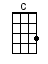 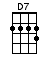 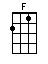 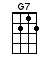 www.bytownukulele.ca